Motie KEUZEVRIJHEID WMO taxi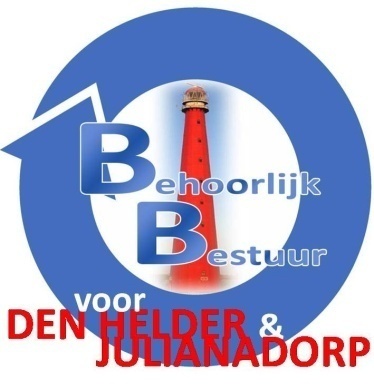 De Raad van de gemeente Den Helder, in openbare vergadering bijeen op 25 januari 2021Constaterende dat:door de gevolgde WMO-TAXI aanbestedingsprocedure er een belangrijke vervoersaanbieder binnen ons lokale WMO-TAXI aanbod weg gevallen is;dit direct gevolgen heeft voor de keuze vrijheid en serviceverlening richting onze WMO-TAXI klanten;van mening zijnde dat:de een aanbestedingsprocedure nooit mag resulteren in een afname van klantgerichtheid; het de gemeente financieel niets extra kost om vervoerder TAXI DEN HELDER alsnog aan de lijst van WMO-TAXI aanbieders toe te voegen; keuzevrijheid bijdraagt aan een grotere klantgerichtheid en klanttevredenheid;draagt het college van burgemeester en wethouders op:
om vervoerder TAXI DEN HELDER alsnog aan de lijst van WMO-TAXI aanbieders toe te voegen,en gaat over tot de orde van de dag.Namens Behoorlijk Bestuur voor Den Helder & Julianadorp,S. Hamerslag 